G15 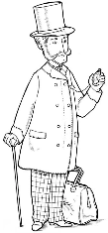 Le Littoral 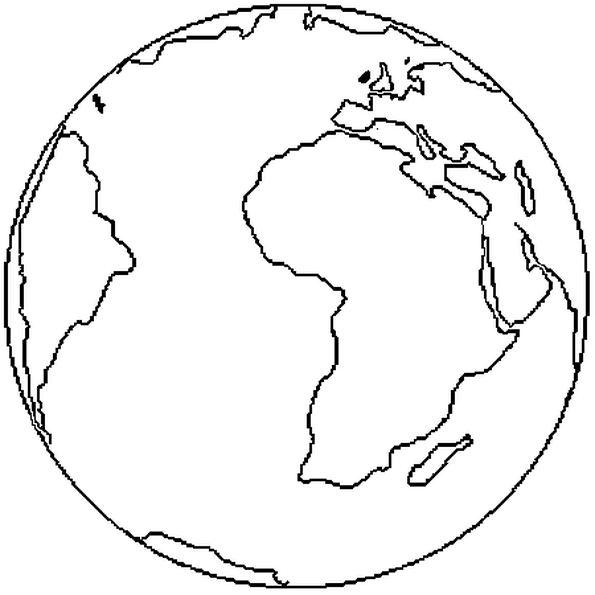 Leçon 1Plus de la moitié de la France est entourée par les mers ou les océans : 3 200 km de côtes bordent la France.Sur la carte de la France marque les océans et les mers en bleu et trace en vert le littoral français.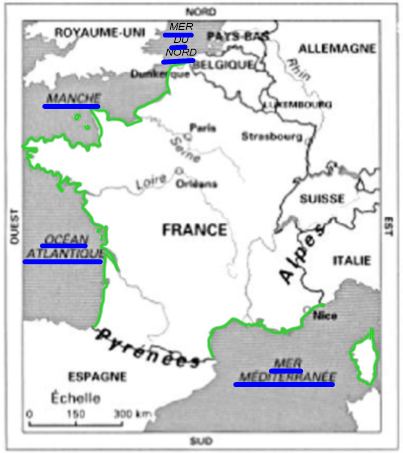 G15 Le Littoral Leçon 2Exposés :La côte d'OpaleLa côte PicardeLa côte d'AlbâtreLe Mont Saint MichelLe CotentinLa Côte de Granite RoseQu'est-ce que la marée ?G15 Le Littoral Leçon 3Après ce voyage sur notre littoral, replace le nom des côtes.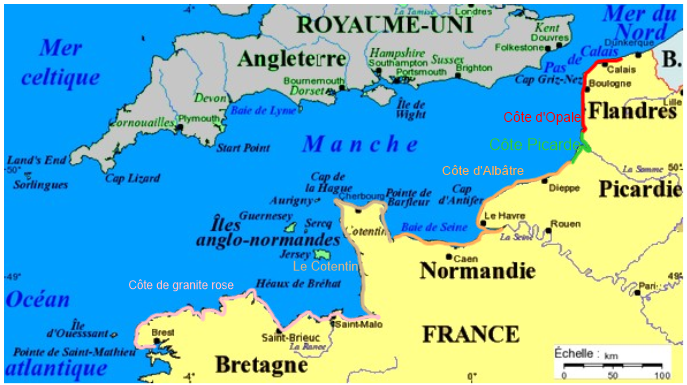 Côte d'Opale, Côte Picarde, Côte d'Albâtre, Le Cotentin et la Côte de Granite Rose forment différents paysages tout au long du littoral de La Manche.Le Mont-Saint-Michel est un îlot rocheux très célèbre situé dans le département de la Manche.Tous les 6 heures environ, le niveau de la mer monte, puis redescend.Les marées sont provoquées par la Lune et le Soleil qui font bouger les énormes masses d'eau que représentent les océans.